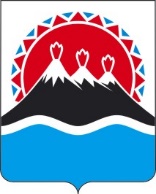 П О С Т А Н О В Л Е Н И ЕПРАВИТЕЛЬСТВАКАМЧАТСКОГО КРАЯВ соответствии со статьей 4 Закона Камчатского края от 15.12.2023 № 310 «О внесении изменений в Закон Камчатского края «О краевом бюджете на 2023 год и на плановый период 2024 и 2025 годов»ПРАВИТЕЛЬСТВО ПОСТАНОВЛЯЕТ:1. Внести в приложение следующие изменения:1) таблицу пункта 1 части 14 изложить в следующей редакции: «                                                                                                                            »;2) таблицу пункта 2 части 14 изложить в следующей редакции: «                                                                                                                            »;3) в части 15:а) таблицу пункта 1 изложить в следующей редакции: «                                                                                                                            »;б) таблицу пункта 2 изложить в следующей редакции: «                                                                                                                            »;в) таблицу пункта 3 изложить в следующей редакции: «                                                                                                                            »;4) в части 34:а) таблицу 1 пункта 1 изложить в следующей редакции: «                                                                                                                            »;б) таблицу 2 пункта 1 изложить в следующей редакции: «                                                                                                                                 »;в) таблицу пункта 2 изложить в следующей редакции:«                                                                                                                            »;5) в части 35:а) таблицу 1 изложить в следующей редакции:«                                                                                                                            »;б) таблицу 2 изложить в следующей редакции:«                                                                                                                            »;в) таблицу 3 изложить в следующей редакции:«                                                                                                                            »;6) дополнить часть 72 пунктом 5 следующего содержания:«5) премия за многолетний и добросовестный труд»;7) дополнить частью 81 следующего содержания:«81. Премия за многолетний и добросовестный труд выплачивается единовременно при выходе работника на пенсию. Рекомендуемый размер премии за многолетний и добросовестный труд не должен превышать при наличии стажа работы, дающего право на получение премии за многолетний и добросовестный труд:1) заместителей руководителей, главных бухгалтеров:не менее 15 лет – 1 должностной оклад (ставку заработной платы);не менее 20 лет – 2 должностных оклада (ставок заработной платы);2) для иных работников:не менее 15 лет – 3 должностных оклада (ставки заработной платы);не менее 20 лет  4 должностных оклада (ставок заработной платы).В стаж работы, дающий работнику право на получение премии за многолетний и добросовестный труд, засчитывается время фактической непрерывной работы в данном учреждении, периоды трудовой деятельности в государственных учреждениях ветеринарии, а также периоды замещения в других организациях и должностей по профилю профессиональной деятельности, аналогичному замещаемой должности в учреждении.»;8) в приложении к приложению:а) абзац 2 части 1 исключить;б) в части 3 после слов «премия за выполнение особо важных и срочных работ» дополнить словами «; премия за многолетний и добросовестный труд»; в) дополнить частью 16 следующего содержания:«16. Премия за многолетний и добросовестный труд выплачивается единовременно при выходе руководителя на пенсию. Рекомендуемый размер премии за многолетний и добросовестный труд не должен превышать при наличии стажа работы, дающего право на получение премии за многолетний и добросовестный труд:не менее 15 лет – 1 должностной оклад (ставку заработной платы);не менее 20 лет – 2 должностных оклада (ставок заработной платы).3. Настоящее постановление вступает в силу после дня его официального опубликования.[Дата регистрации] № [Номер документа]г. Петропавловск-КамчатскийО внесении изменений постановление Правительства Камчатского края от 27.06.2013 № 277-П «Об утверждении Примерного положения о системе оплаты труда работников государственных учреждений, подведомственных Министерству сельского хозяйства, пищевой и перерабатывающей промышленности Камчатского края» № п/пПрофессиональная квалификационная группаРекомендуемый размер окладов (должностных окладов), рублей1231.Должности, отнесенные к ПКГ «Общеотраслевые должности служащих второго уровня»4376–74482.Должности, отнесенные к ПКГ «Общеотраслевые должности служащих третьего уровня»5328–86753.Должности, отнесенные к ПКГ «Общеотраслевые должности служащих четвертого уровня»5328–10521№ п/пПрофессиональная квалификационная группаРекомендуемый размер окладов (должностных окладов), рублей1231.Должности, отнесенные к ПКГ «Должности работников сельского хозяйства третьего уровня»5328–8675№ п/пПрофессиональная квалификационная группаРекомендуемый размер окладов (должностных окладов), рублей1231.Должности, отнесенные к ПКГ «Общеотраслевые должности служащих второго уровня»4442–841782.Должности, отнесенные к ПКГ «Общеотраслевые должности служащих третьего уровня»8419–10517№ п/пПрофессиональная квалификационная группаРекомендуемый размер окладов (должностных окладов), рублей1231.Должности, отнесенные к ПКГ «Медицинский и фармацевтический персонал первого уровня» 1 квалификационный уровень4016–49312.Должности, отнесенные к ПКГ «Средний медицинский и фармацевтический персонал»5677–7652№ п/пПрофессиональная квалификационная группаРекомендуемый размер окладов (должностных окладов), рублей1231.Должности, отнесенные к ПКГ «Должности работников сельского хозяйства второго уровня»6000–90432.Должности, отнесенные к ПКГ «Должности работников сельского хозяйства третьего уровня»6343–105173.Должности, отнесенные к ПКГ «Должности работников сельского хозяйства четвертого уровня»8419–11326№ п/пПрофессиональная квалификационная группа Общеотраслевые профессии рабочих первого уровняРекомендуемый размер окладов (должностных окладов), рублей12341.1 квалификационный уровеньуборщик служебных помещений3343–3563№ п/пПрофессиональная квалификационная группа Общеотраслевые профессии рабочих второго уровняРекомендуемый размер окладов (должностных окладов), рублей12341.1 квалификационный уровеньводитель автомобиля4300–4837№ п/пНаименование должностиРекомендуемые размеры окладов (должностных окладов), рублей1231231.Сторож3343–35632.Рабочий по комплексному обслуживанию и ремонту зданий4300–48373.Племучетчик; оператор по искусственному осеменению4569–5328№ п/пПрофессиональная квалификационная группа Квалификационные разряды в соответствии с Единым тарифно-квалификационным справочником работ и профессий рабочихОбщеотраслевые профессии рабочих первого уровняРекомендуемые размеры окладов (должностных окладов), рублей123451.1 квалификационный уровень1, 2, 3вахтер; грузчик; дворник; рабочий по комплексному обслуживанию и ремонту зданий; столяр; сторож; сторож (вахтер); уборщик территорий; уборщик производственных и служебных помещений; электрик; истопник3765–4016   № п/пПрофессиональная квалификационная группа Квалификационные разряды в соответствии с Единым тарифно-квалификационным справочником работ и профессий рабочихОбщеотраслевые профессии рабочих второго уровняРекомендуемые размеры окладов (должностных окладов), рублей12345123451.1 квалификационный уровень4, 5водитель; тракторист; рабочий по комплексному обслуживанию и ремонту зданий; слесарь-сантехник; столяр; электромонтер по ремонту и обслуживанию электрооборудования; оператор котельной44412–49312.3 квалификационный уровень8водитель автомобиля6343№ п/пПрофессиональная квалификационная группа Квалификационные разряды в соответствии с Единым тарифно-квалификационным справочником работ и профессий рабочих выполняющих важные (особо важные) и ответственные (особо ответственные) работыОбщеотраслевые профессии рабочих второго уровняРекомендуемые размеры окладов (должностных окладов), рублей123451.4 квалификационный уровень1, 2, 3водитель автомобиля; слесарь-электрик по ремонту электрооборудования; столяр6966–7652Председатель Правительства Камчатского края[горизонтальный штамп подписи 1]Е.А. Чекин